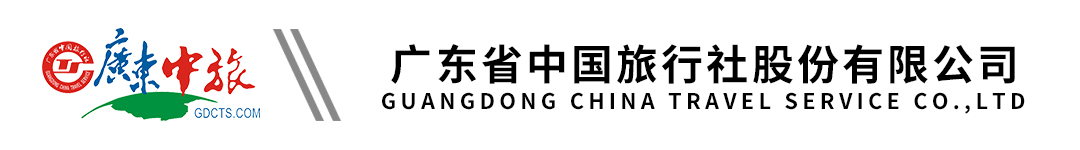 【港澳观光中环深度游三天】香港中环观光+香港自由+澳门跟团观光3天丨西九文化区之艺术公园丨香港故宫文化博物馆外观丨远观M +博物馆丨澳门大三巴丨渔人码头丨路环渔村丨圣方济各教堂丨澳门威尼斯人度假城行程单行程安排费用说明其他说明产品编号QS-HK20231201BAE出发地广州市目的地中国香港特别行政区-中国澳门特别行政区行程天数3去程交通汽车返程交通汽车参考航班1、广州集合时间和地点：1、广州集合时间和地点：1、广州集合时间和地点：1、广州集合时间和地点：1、广州集合时间和地点：产品亮点★ 莲塘新口岸:一地两检，快速通关，旅游团队指定通关口岸。★ 莲塘新口岸:一地两检，快速通关，旅游团队指定通关口岸。★ 莲塘新口岸:一地两检，快速通关，旅游团队指定通关口岸。★ 莲塘新口岸:一地两检，快速通关，旅游团队指定通关口岸。★ 莲塘新口岸:一地两检，快速通关，旅游团队指定通关口岸。天数行程详情用餐住宿D1广州-香港早餐：X     午餐：围餐/套餐     晚餐：X   香港悦品系或海逸系列四钻酒店或同级D2全天香港自由活动（交通用餐自理）早餐：X     午餐：X     晚餐：X   香港悦品系或海逸系列四钻酒店或同级D3香港-澳门-广州早餐：X     午餐：澳門酒店自助午餐     晚餐：X   无费用包含1、景点:行程表内所列的景点第一道门票                                               1、景点:行程表内所列的景点第一道门票                                               1、景点:行程表内所列的景点第一道门票                                               费用不包含1、行程外产生的私人费用。1、行程外产生的私人费用。1、行程外产生的私人费用。预订须知1、本线路为散客拼团温馨提示请记好您们的香港导游和领队的联系方式，有必要可以加导游领队的微信退改规则此线路已经预定不退不改签证信息请自备有效香港、澳门签注（不能过关后果自负）保险信息不赠送保险保险信息【建议必备物品】